Publicado en Madrid el 03/06/2020 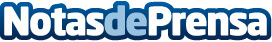 Nace Leyton Start-up, un espacio exclusivo para apoyar el emprendimientoLas startups tendrán a su disposición servicios y recursos especializados para obtener financiación y gestionar su negocio. David Parra: "Llevamos tiempo siendo conscientes de que en España, este proyecto era necesario. Hay que fomentar la ayuda real al emprendimiento"

Datos de contacto:Sergio 619954681Nota de prensa publicada en: https://www.notasdeprensa.es/nace-leyton-start-up-un-espacio-exclusivo-para Categorias: Nacional Franquicias Finanzas Marketing Madrid Emprendedores Otras Industrias http://www.notasdeprensa.es